Пенсионный фонд Российской Федерации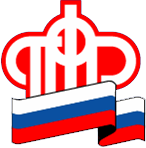 
Управление Пенсионного фонда РФ     в Октябрьском районе Ханты-Мансийского автономного округа – ЮгрыБолее подробную информацию можно получить в ГУ- Управлении Пенсионного фонда РФ в Октябрьском районе ХМАО- Югры по адресу:  пгт Октябрьское ул. Ленина 22 или по телефонам: (834678) 2-13-11; Часы приема: понедельник с 09-00 ч. до 18-00 ч., вторник-пятница с 09-00 ч. до 17-00 ч., перерыв с 13-00 ч. до 14-00 ч. 26 января   2017 года                                                                               Страхователям о штрафных санкциях в части персонифицированного учета - с 1 января 2017 годаС 1 января 2017 года в связи с изменениями, внесенными в Федеральный закон N 27-ФЗ "Об индивидуальном (персонифицированном) учете в системе обязательного пенсионного страхования", штрафные  санкции  применяются в отношении  следующих видов  отчетности  страхователей:-  ежемесячная отчетность «Сведения о застрахованных лицах» по форме СЗВ-М;- сведения, предусмотренные законом № 56-ФЗ (Реестр застрахованных лиц, за которых перечислены дополнительные страховые взносы на накопительную часть трудовой пенсии и уплачены взносы работодателя  по форме - ДСВ-3);- сведения о застрахованном лице, подавшем заявление о назначении пенсии (межотчетная форма);- новая ежегодная отчетность страхователей (сведения о периодах работы, в том числе на соответствующих видах работ) – первая отчетность за 2017 год  будет представлена до 1 марта 2018 года.Размер штрафных санкций в отношении всех видов отчетности - 500 рублей за каждое застрахованное лицо.За несоблюдение страхователем порядка представления сведений в форме электронных документов  применяются финансовые санкции в размере 1000 рублей (ст.17 Федерального закона N 27-ФЗ "Об индивидуальном (персонифицированном) учете в системе обязательного пенсионного страхования").Законодательно определена процедура  оформления документов досудебного порядка (Акты, Решения, Требования и процессуальные сроки).Законодательно установлен срок устранения страхователями ошибок и расхождений, выявленных ПФР в представленной отчетности,  - в течение 5 рабочих дней. При представлении в течение 5 рабочих дней исправленных сведений финансовые санкции не применяются. Если  исправленные сведения в течение 5 рабочих дней не представлены, составляется Акт о выявлении правонарушения.Изменен порядок взыскания финансовых санкций: в случае неуплаты или неполной уплаты страхователем финансовых санкций по Требованию, взыскание сумм финансовых санкций производится территориальным органом ПФР в судебном порядке.В «Кодекс Российской Федерации об административных правонарушениях» добавлена новая статья (15.33.2.), регламентирующая, что за нарушение установленных законодательством порядка и сроков представления в органы ПФР сведений либо отказ от представления, а также за представление в неполном объеме или искаженном виде, должностное лицо привлекается к административной ответственности путем наложения штрафа в размере от 300 до 500 рублей.